Конкурс знатоков по теме «Четырёхугольники»8 класс. Геометрия. Повторительно-обобщающиий урок.Класс разбит на 4 группы по силам (в каждой группе сильные, средние, слабые уч-ся). У каждого эмблема: 1.Ромб 2. Квадрат 3. Прямоугольник 4. Параллелограмм.По смайликам определить настроение уч-ся перед игрой.1 конкурс. Доскажи словечко…(определения, признаки, теоремы,…)Сумма углов выпуклого n-угольника равна…     180 °(n-2)Параллелограммом называется четырёхугольник… противоположные стороны параллельныСумма углов, прилежащих к одной стороне параллелограмма…  180 °Если в четырёхугольнике противоположные стороны равны, то…параллелограммПрямоугольником называется параллелограмм, у которого… все углы прямыеДиагонали прямоугольника… равныЕсли в четырёхугольнике три угла прямые, то… прямоугольникРомбом называется параллелограмм… все стороны равныДиагонали ромба… взаимно-перпендикулярны и делят его углы пополам Квадратом называют ромб, у которого… все углы прямыеКвадратом называется прямоугольник…у которого все стороны равны2 конкурс. Веришь-не веришь.Использовать либо лепестки ромашки, либо условные обозначения (правильный ответ-оставить лепесток ромашки или поставить знак +, неправильный ответ-оторвать лепесток или поставить знак -)Соседние стороны прямоугольника перпендикулярны   даЛюбой прямоугольник не является ромбом   даПрямоугольник является квадратом  нетРомб является квадратом нетДиагонали ромба делятся в точке пересечения пополам  даКвадрат является прямоугольником   даДиагонали прямоугольника взаимно-перпендикулярны   нетДиагонали параллелограмма равны   нетПрямоугольник- это параллелограмм   да В ромбе все углы равны   нет В прямоугольнике противоположные углы равны   да Соседние стороны в параллелограмме параллельны нетДиагонали квадрата делят его углы пополам  да В прямоугольнике противоположные стороны параллельны  даОтвет(используются значки + или -) ++--++--+-+-++3 конкурс. Сложи фигуру из частей.Из 4 фигур сложи ромб                        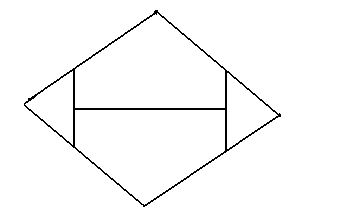 Из 5 фигур сложи квадрат    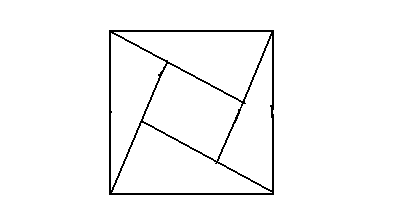 Из 2 фигур сложи параллелограмм     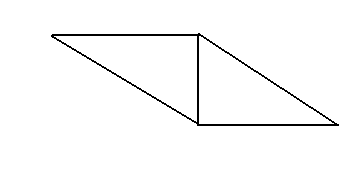 4 конкурс. Изобрази фигуру.Нарисуй 2 угла так, чтобы при их пересечении получился четырёхугольник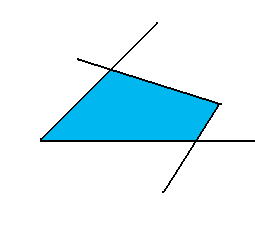 Нарисуй 2 треугольника так, чтобы их общей частью был четырёхугольник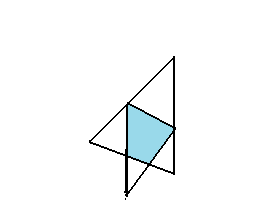 Нарисуй 2 параллелограмма так, чтобы их общей частью был а) четырёхугольникб) прямоугольник 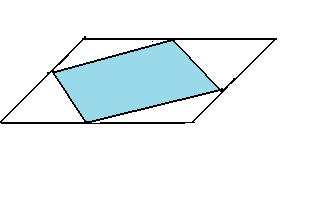 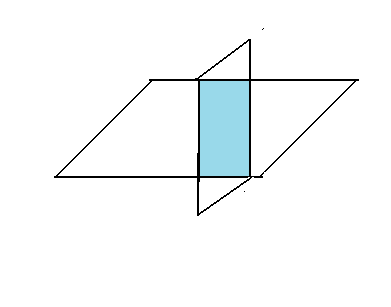 5 конкурс. Математика и поэзия.(угадать о какой фигуре идёт речь, принести её на стол жюри)Любую площадь я измерить рад, ведь у меня 4 стороны и все они равны. Но у меня равны ещё диагонали, углы мне они делят пополам, ими на части равные разбит я.    (квадрат)Но и у меня равны диагонали   (прямоугольник)Мои хотя и диагонали не равны, но под прямым углом пересекаются они, совсем как у квадрата.  (ромб)Я и все мои родные в геометрии нужны, все углы мои прямые и все стороны равны.  (квадрат)Хоть стороны мои попарно и равны, и параллельны, всё же я в печали, что не равны мои диагонали, да и они и углы не делят пополам. (параллелограмм)Он с незапамятных времён красивым был всегда, любил он равенством сторон похвастать иногда, имел он острых 2 угла и 2 тупых угла. (ромб)Это надо помнить вам, его диагонали  разделились пополам, а ещё вы знать должны, есть в нём равные углы и лежат друг против друга по 2 равных стороны. (параллелограмм)6 конкурс. Кроссворд.По горизонтали:2. что мы решаем на уроках и дома?3. отрезок прямой, соединяющий 2 вершины многоугольника, не лежащие на одной стороне6. многоугольник с 4 вершинами7. прямоугольник, у которого все стороны равны8.параллелограмм, у которого все стороны равныПо вертикали:Четырёхугольник, противоположные стороны которого попарно параллельныОтрезок, соединяющий 2 соседние вершины многоугольника4  параллелограмм, у которого все углы равныЗадание на дом(каждой группе 1 задача)Биссектриса одного из углов прямоугольника делит сторону прямоугольника пополам. Найди его периметр, если его меньшая сторона равна 10 см.(прямоугольники)Углы, образованные диагоналями ромба с одной из его сторон, относятся как 4:5. Найди углы ромба.(ромбы)Диагональ ВД квадрата АВСД равна с, а сторона равна х. Найди периметр АВСД, периметр треугольника АВД, ВОС, углы треугольника ВОС  ( О- точка пересечения диагоналей)(квадраты)Периметр параллелограмма 10 см. Найди диагональ ВД, если периметр треугольника АВД равен 8 см.(параллелограммы)На дом были заданы творческие задания (рисунки, модели, стихи, сочинения, рассказы, песни, ребусы, загадки, кроссворды,… на тему «четырёхугольники»(каждая группа либо о своей фигуре, либо вообще о четырёхугольниках)8 конкурс. Достоинства, применение фигур.(фильмы, песни, стихи, музыка,..)Квадрат   (грош в квадрате, квадро, чёрный квадрат, квадратичная функция, квадратный трёхчлен, квадриллион, квадратная единица; кафель, паркет, шахматная доска,…)Ромб (паркет, значок, узор,...)Прямоугольник (рама, дверь, стена, крышка стола,…)Параллелограмм (параллельные прямые, параллелепипед,…)9 конкурс. Инвентаризация. (конкурс на внимание)Показать на несколько секунд рисунки, а затем убрать плакат.Нарисованы фигуры разных цветов, можно задавать различные вопросы, например: сколько  Всего фигур, ромбов, фигур красного цвета, квадратов, параллелограммов, прямоугольников, четырёхугольников, трапеций,..  Каждый правильный ответ оценивается жетоном соответственно названию фигуры своей команды.                                                                       1  п2 задача4 прр3 диагональ5сялтмлоое6 четырёхугольникогоногалрь7 квадратнми8 ромбк